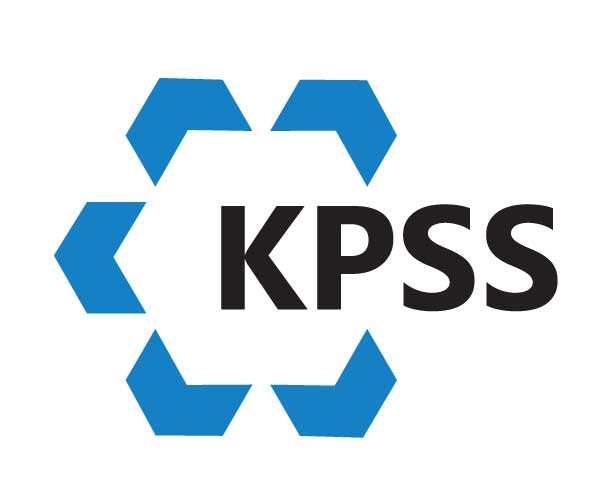 Akční plán rozvoje sociálních služeb a služeb souvisejících v městské části Praha 5                   na rok 2020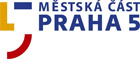 Zpracoval: Odbor sociální problematiky a prevence kriminality ÚMČ Praha 5září 2019https://kpss.praha5.cz/   ObsahAkční plán rozvoje sociálních služeb a služeb souvisejících v městské části Praha 5                   na rok 2020	1Obsah	2Úvodní slovo	3Seznam zkratek používaných v dokumentu	4Priority a opatření městské části Praha 5	5Rozpracované priority a opatření	6Priorita č. 1	6Priorita č. 2	8Priorita č. 3	11Úvodní slovoAkční plán rozvoje sociálních služeb a služeb souvisejících v městské části Praha 5 na rok 2020 (dále jen Akční plán) představuje prováděcí dokument Střednědobého plánu rozvoje sociálních služeb a služeb souvisejících v městské části Praha 5 na období 2019 – 2021 (dále jen Střednědobý plán). Předpokladem je, že priority a opatření Střednědobého plánu budou do konce roku 2021 zrealizovány prostřednictvím aktivit, tj. konkrétních kroků/úkolů, které jsou uváděny v samostatně zpracovaných Akčních plánech na jednotlivé roky. Akční plány i Střednědobý plán jsou zveřejněny na webových stránkách komunitního plánování https://kpss.praha5.cz/ v záložce Dokumenty/Plány KPSS. Průběžné plnění Střednědobého plánu na období 2019 – 2021 je zveřejněno v dokumentech pro konkrétní roky „Vyhodnocení plnění priorit“ na webových stránkách komunitního plánování https://kpss.praha5.cz/ v záložce Dokumenty/Plnění plánů. Celý proces plánování sociálních a souvisejících služeb směřuje k zajištění takové sítě služeb, která bude hospodárná a pro občany MČ Praha 5 dostupná, kvalitní a efektivní. Seznam zkratek používaných v dokumentuCSOP – Centrum sociální a ošetřovatelské pomociHMP – hlavní město PrahaHZS – Hasičský záchranný sborKC – komunitní centrum KPSS – komunitní plánování sociálních služebMČ – městská částMČ P 5 – Městská část Praha 5MHMP – Magistrát hlavního města PrahyMP – Městská policie MŠ – mateřská školaOBP – Odbor bytů a privatizaceOSO – Odbor sociální problematiky a prevence kriminalityOSP – Odbor správy veřejného prostranství a zeleněOSPOD – oddělení sociálně právní ochrany dětíPČR – Policie České republikyp.o. – příspěvková organizaceVIC – Vzdělávací a informační centrumz.s. –  zapsaný spolek ZŠ – základní školaPriority a opatření městské části Praha 5 Priority a opatření Střednědobého plánu rozvoje sociálních služeb a služeb souvisejících v městské části Praha 5 na období 2019 – 2021 byly schváleny usnesením č. 16/520/2018 na 16. zasedání Rady městské části Praha 5 dne 18. 04. 2018.Priorita č. 1 Podpora registrovaných sociálních služeb Priorita č. 2 Podpora a rozvoj volnočasových aktivit občanů MČ Praha 5 v sociální oblasti Priorita č. 3 Podpora a rozvoj služeb nedefinovaných v zák. č. 108/2006 Sb. o soc. službáchPriorita č. 1 Podpora registrovaných sociálních služeb Opatření:Zajištění a podpora sociálních služeb poskytovaných občanům z MČ P 5 prostřednictvím dotačních programů a neinvestičních individuálních darů z rozpočtu MČ P 5Zajištění sociálních služeb, které podporují setrvání občanů v domácím/přirozeném prostředíSpolupráce s MHMP na udržení a v případě zjištěné potřeby rozšíření sítě sociálních služeb na území HMPPriorita č. 2 Podpora a rozvoj volnočasových aktivit občanů MČ Praha 5 v sociální oblasti Opatření:Podpora volnočasových aktivit občanů MČ P 5 prostřednictvím dotačních programů a neinvestičních individuálních darů z rozpočtu MČ P 5Dostupnost volnočasových aktivit pro děti a mládež jako prevence rizikových jevůPodporovat pravidelné aktivity i jednorázové akce pro seniory Podpora osvětových programů pro veřejnostPodpora a spolupráce při pořádání akcí pro veřejnostPriorita č. 3 Podpora a rozvoj služeb nedefinovaných v zák. č. 108/2006 Sb. o soc. službáchOpatření:Pokračování procesu plánování sociálních a souvisejících služeb na MČ Praha 5Podpora poradenství Podpora a rozvoj dobrovolnictvíPodpora bydlení osob v nepříznivé sociální situaciPodpora zaměstnávání osob znevýhodněných na trhu práceZajištění monitorování pohybu a výskytu osob bez přístřešíPokračování projektu „zapojení osob bez přístřeší do úklidu svého okolí“Podpora začleňování cizinců a menšin Realizace priorit a opatření Střednědobého plánu rozvoje sociálních služeb a služeb souvisejících v městské části Praha 5 na období 2019 – 2021 bude zabezpečena na každý rok samostatně zpracovanými prováděcími/akčními plány, ve kterých budou uvedeny jednotlivé aktivity, popisující konkrétní úkoly (kroky, projekty), které budou v rámci procesu plánování realizovány v daném roce, včetně toho, kdo, kdy a za co je bude dělat. Pro každé opatření bude použit samostatný tabulkový formulář.Rozpracované priority a opatřeníPriorita č. 1 Podpora registrovaných sociálních služeb 	Opatření 1.1 Zajištění a podpora sociálních služeb poskytovaných občanům z MČ P 5 prostřednictvím dotačních programů a neinvestičních individuálních darů z rozpočtu MČ P 5Finanční a organizační zajištění opatření: Opatření 1.2 Zajištění sociálních služeb, které podporují setrvání občanů v domácím/přirozeném prostředí Finanční a organizační zajištění opatření: Opatření 1.3 Spolupráce s MHMP na udržení a v případě zjištěné potřeby rozšíření sítě sociálních služeb na území HMPFinanční a organizační zajištění opatření: Priorita č. 2 Podpora a rozvoj volnočasových aktivit občanů MČ Praha 5 v sociální oblasti Opatření 2.1 Podpora volnočasových aktivit občanů MČ P 5 prostřednictvím dotačních programů a neinvestičních individuálních darů z rozpočtu MČ P 5  Finanční a organizační zajištění opatření: Opatření 2.2 Dostupnost volnočasových aktivit pro děti a mládež jako prevence rizikových jevůFinanční a organizační zajištění opatření: Opatření 2.3 Podporovat pravidelné aktivity i jednorázové akce pro senioryFinanční a organizační zajištění opatření: Opatření 2.4 Podpora osvětových programů pro veřejnostFinanční a organizační zajištění opatření: Opatření 2.5 Podpora a spolupráce při pořádání akcí pro veřejnostFinanční a organizační zajištění opatření: Priorita č. 3	Podpora a rozvoj služeb nedefinovaných v zák. č. 108/2006 Sb. o soc. službáchOpatření 3.1  Pokračování procesu plánování sociálních a souvisejících služeb na MČ Praha 5Finanční a organizační zajištění opatření: Opatření 3.2  Podpora poradenství Finanční a organizační zajištění opatření: Opatření 3.3  Podpora a rozvoj dobrovolnictvíFinanční a organizační zajištění opatření: Opatření 3.4  Podpora bydlení osob v nepříznivé sociální situaciFinanční a organizační zajištění opatření: Opatření 3.5  Podpora zaměstnávání osob znevýhodněných na trhu práceFinanční a organizační zajištění opatření: Opatření 3.6  Zajištění monitorování pohybu a výskytu osob bez přístřešíFinanční a organizační zajištění opatření: Opatření 3.7  Pokračování projektu „zapojení osob bez přístřeší do úklidu svého okolí“Finanční a organizační zajištění opatření: Opatření 3.8  Podpora začleňování cizinců a menšin Finanční a organizační zajištění opatření: Opatření 1.1 Zajištění a podpora sociálních služeb poskytovaných občanům z MČ P 5 prostřednictvím dotačních programů a neinvestičních individuálních darů z rozpočtu MČ P 5Opatření 1.2  Zajištění sociálních služeb, které podporují setrvání občanů v domácím/přirozeném prostředíOpatření 1.3  Spolupráce s MHMP na udržení a v případě zjištěné potřeby rozšíření sítě sociálních služeb na území HMPPopis opatřeníOpatření se zaměřuje na finanční podporu registrovaných sociálních služeb dle zák. č. 108/2006 Sb., o sociálních službách, ve znění pozdějších předpisů, prostřednictvím dotačních programů MČ Praha 5 a neinvestičních individuálních darů, s cílem zajištění dostatečné sítě kvalitních a dostupných sociálních služeb pro obyvatele MČ Praha 5, kteří se ocitli v nepříznivé sociální situaci.Plánované aktivity pro rok 2020podpora poskytovatelů registrovaných sociálních služeb v rámci dotačního řízení MČ Praha 5podpora poskytovatelů registrovaných sociálních služeb formou neinvestičního individuálního daru pokračování ve spolupráci a zajištění terénního programu pro osoby bez přístřeší, které se nacházejí či pohybují na území MČ P 5pokračování ve spolupráci a zajištění terénního programu zaměřeného na uživatele návykových látek v ohrožených lokalitách MČ P 5Cílová skupinaobčané a obyvatelé MČ Praha 5 v nepříznivé sociální situaciosoby bez přístřešíuživatelé drogVýstup opatřenísociální služby pro občany a obyvatele v nepříznivé životní situacipočet podpořených organizací v rámci dotačního řízenípočet podpořených organizací formou neinvestičního individuálního daruterénní program pro osoby bez přístřešíterénní program zaměřený na uživatele návykových látekRealizátoři/partneřiMČ Praha 5 – volené orgány, OSO  / poskytovatelé sociálních služebHarmonogrambřezen – červen 2020, prosinec 2020leden – prosinec 2020leden – prosinec 2020leden – prosinec 2020Finanční zdroje- rozpočet MČ Praha 5 - mzdové náklady na pracovní činnost pracovníků OSOPopis opatřeníCílem opatření  je zajištění dostatečné kapacity sociálních služeb podporujících setrvání obyvatel v domácím prostředí i přesto, že mají sníženou soběstačnost z důvodu věku, chronického onemocnění, zdravotního a tělesného postižení. Hlavní roli zastávají terénní služby osobní asistence, pečovatelská služba, tísňová péče, odlehčovací služba ve formě pobytové či ambulantní.  Plánované aktivity pro rok 2020podpora organizací poskytujících sociální služby podporující setrvání obyvatel v domácím prostředí  v rámci dotačního řízení MČ Praha 5zajištění informovanosti obyvatel o pomoci, kterou nabízí sociální služby podporující setrvání občanů v domácím prostředí  zajištění potřebné informovanosti praktických lékařů o možnostech poskytování sociální péčezajistit prezentaci organizací (např. v Katalogu soc. služeb, v měsíčníku Pětka, na Dnu neziskových organizací) podporovat pečující osobyCílová skupinasenioři osoby se zdravotním postiženímVýstup opatřenízajištění potřebných služebpodpořené organizace v rámci dotačního řízení zprostředkování informací o dostupné pomocipravidelné (min. 1x ročně) předávání informací o sociálních službách praktickým lékařůmRealizátoři/partneřiMČ Praha 5 / OSO / organizace poskytující sociální službu Harmonogrambřezen – červenec 2020, prosinec 2020leden – prosinec 2020leden – prosinec 2020leden – prosinec 2020leden – prosinec 2020Finanční zdroje- rozpočet MČ Praha 5 - mzdové náklady na pracovní činnost pracovníků OSOPopis opatřeníKrajská síť sociálních služeb je konkrétní kapacita poskytovaných registrovaných sociálních služeb, tvořená s ohledem na potřeby obyvatel HMP, která je financována z hlavních veřejných zdrojů. HMP je správcem sítě. O nové zařazení do krajské sítě nebo navýšení kapacity musí organizace písemně zažádat na formuláři, jehož přílohou je „Doporučení koordinátora plánování sociálních služeb pro daný správní obvod Praha 1 - 22“. Doporučení koordinátora je schvalováno Radou MČ P 5. Koordinátoři KPSS MČ organizují spolu s koordinátorem HMP pravidelná pracovní setkání. Plánované aktivity pro rok 2020zjišťování skutečných potřeb občanů v oblasti sociálních služeb  a jejich dostupnostna základě žádosti podporovat poskytovatele v zařazení/navýšení kapacity dle prokázané potřeby obyvatel MČ P 5pravidelná účast koordinátora KPSS P5 na prac. setkání na MHMPCílová skupinaobčané a obyvatelé MČ Praha 5 v nepříznivé sociální situaciVýstup opatřenípočet organizací v síti sociálních služeb na území hl. m. Prahy Realizátoři/partneřiMČ Praha 5 / OSO / Hl. m. Praha / organizace poskytující sociální službu Harmonogramleden – prosinec 2020leden – prosinec 2020leden – prosinec 2020Finanční zdroje- mzdové náklady na pracovní činnost pracovníků OSOOpatření 2.1 Podpora volnočasových aktivit občanů MČ P 5 prostřednictvím dotačních programů a neinvestičních individuálních darů z rozpočtu MČ P 5Opatření 2.2  Dostupnost volnočasových aktivit pro děti a mládež jako prevence rizikových jevůOpatření 2.3  Podporovat pravidelné aktivity i jednorázové akce pro senioryOpatření 2.4  Podpora osvětových programů pro veřejnostOpatření 2.5  Podpora a spolupráce při pořádání akcí pro veřejnostPopis opatřeníMČ Praha 5 poskytuje ze svého rozpočtu účelové neinvestiční finanční prostředky na pravidelnou i jednorázovou společenskou a zájmovou činnosti vyplňující volný čas obyvatel MČ Praha 5 v sociální oblasti především prostřednictvím dotačního řízení. Obecná pravidla pro poskytování dotací MČ Praha 5 jsou závazná pro žadatele z řad právnických a fyzických osob (FO s přiděleným IČO). Část prostředků je poskytována také formou darů.Plánované aktivity pro rok 2020podpora poskytovatelů volnočasových aktivit v rámci dotačního řízení MČ Praha 5na základě žádosti podpora poskytovatelů volnočasových aktivit formou daruCílová skupina- občané a obyvatelé MČ Praha 5Výstup opatřenípočet podpořených organizací v rámci programu „Podpora volnočasových aktivit občanů MČ Praha 5 v sociální oblasti“počet podpořených organizací formou daruRealizátoři/partneřiMČ Praha 5 – volené orgány, OSO  / poskytovatelé souvisejících služebHarmonogrambřezen – červen 2020, prosinec 2020leden – prosinec 2020Finanční zdroje- rozpočet MČ Praha 5 mzdové náklady na pracovní činnost pracovníků OSO Popis opatřeníMČ Praha 5 podporuje činnost organizací, které se zaměřují na zájmovou činnost dětí a mládeže, zejména dlouhodobého charakteru a umožňující i dětem ze sociálně slabých rodin navštěvovat mimoškolní aktivity s minimální finanční účastí. CSOP Praha 5, p.o. provozuje KC Prádelna, kde  mohou děti a mládež smysluplně trávit volný čas a kde naleznou podporu při řešení obtížných životních situací. OSO pořádá jednorázové akce pro děti (např. Pohádkový les, Den dětí, preventivní programy ve spolupráci s MP, PČR, HZS).Plánované aktivity pro rok 2020pravidelná aktualizace Katalogu sociálních služeb na webu KPSS v záložce „Děti a rodina/volnočasové aktivity“ (https://kpss.praha5.cz/)  podpora činnosti KC Prádelna podpora volnočasových aktivit v rámci dotačního řízeníorganizace letního pobytového tábora a příměstského tábora pro děti v evidenci OSPOD pokračovat v realizaci jednorázových akcí pro děti a mládežspolupráce a výměna informací s MŠ, ZŠCílová skupinaděti a mládežVýstup opatřeníaktualizovaný Katalog sociálních služeb na webu KPSSdostupné volnočasové aktivity pro děti a mládežpodpořené organizaceakce pro děti a mládežletní pobytový a příměstský tábor pro děti v evidenci OSPODspolupráce s MŠ, ZŠRealizátoři/partneřiMČ Praha 5 / OSO / CSOP Praha 5, p.o. (KC Prádelna) / poskytovatelé sociálních a souvisejících služeb  / MŠ + ZŠ Harmonogramleden – prosinec 2020leden – prosinec 2020březen – červen 2020, prosinec 2020leden – srpen 2020leden – prosinec 2020leden – prosinec 2020Finanční zdroje- rozpočet MČ Praha 5 - mzdové náklady na pracovní činnost pracovníků OSOPopis opatřeníCílem opatření je aktivizace cílové skupiny, podpora míst pro setkávání seniorů. Při těchto setkávání probíhá výměna zkušeností, předávání informací, v neposlední řadě slouží jako prevence sociálního vyloučení.  CSOP Praha 5, p.o. provozuje Komunitní centra Prádelna a Louka,  kde nachází senioři širokou nabídku aktivit. OSO pořádá jarní a podzimní výlety pro seniory a kulturní akce Dny seniorů. Nabízí možnost zvýhodněného plavání v Aquaparku Barrandov a v bazénu SK Motorlet.Plánované aktivity pro rok 2020podpora činnosti v Komunitních centrechpokračovat v možnosti plavání pro seniory za zvýhodněné vstupnépokračovat v realizaci jednorázových akcí pro seniory Cílová skupinasenioři s trvalým bydlištěm na MČ Praha 5Výstup opatřeníčinnost zaměřená na seniory v KC Prádelna a v KC Loukamožnost zvýhodněného plavánípočet účastníků jarních a podzimních výletůpočet účastníků jarních a podzimních Dnů seniorů Realizátoři/partneřiMČ Praha 5, OSO / CSOP Praha 5, p.o. / kluby seniorůHarmonogramleden – prosinec 2020leden – prosinec 2020leden – prosinec 2020Finanční zdroje- rozpočet MČ Praha 5 - mzdové náklady na pracovní činnost pracovníků MČ Praha 5Popis opatřeníMČ Praha 5 organizuje, spolupořádá a podporuje mnoho vzdělávacích programů pro laickou i odbornou veřejnost. Tyto akce jsou zaměřeny na zvyšování informovanosti v sociální a zdravotní oblasti, na prevenci sociálně-patologických jevů, šikany u dětí na ZŠ, na zvyšování bezpečnosti a prevenci kriminality, na poznávání života cizinců, kultury a zvyklostí zemí jejich původu. Na realizaci akcí se podílí např. MP, PČR, CSOP Praha 5, p. o., VIC Praha 5, NNO.Plánované aktivity pro rok 2020zajištění finančních prostředků z rozpočtu MČ P 5 na osvětové akcezjišťování zájmu veřejnosti o konkrétní programy/akcezachovat a rozvíjet osvětové programy zaměřené na oblast zdraví a zdravého životního stylu, osobní bezpečnosti, finanční gramotnosti a dluhové problematiky, prevence šikany u dětí na ZŠ, apod.  spolupráce s organizacemi, které pořádají osvětové programyCílová skupina- občané a obyvatelé MČ Praha 5Výstup opatřenírealizace minimálně 12 akcí zvyšujících informovanost veřejnostiRealizátoři/partneřiMČ Praha 5 / MP / PČR / CSOP Praha 5, p.o. / poskytovatelé sociálních a souvisejících služeb  Harmonogramleden – březen 2020leden – prosinec 2020leden – prosinec 2020leden – prosinec 2020Finanční zdroje- rozpočet MČ Praha 5 - mzdové náklady na pracovní činnost pracovníků MČ Praha 5Popis opatřeníMČ Praha 5 organizuje, spolupořádá a podporuje akce zaměřené na širokou škálu cílových skupin, např. děti a mládež, rodiny s dětmi, senioři. Tyto akce mají preventivní, kulturní, sportovní nebo volnočasový charakter a těší se velkému zájmu ze strany obyvatel z MČ Praha 5. CSOP Praha 5, p.o. provozují dvě Komunitní centra - Prádelna a Louka, které představují multifunkční komunikační prostor pro veřejnost.Plánované aktivity pro rok 2020spolupráce s pořadateli akcí pro veřejnost mapování zájmu veřejnosti o pořádání konkrétních akcírealizace akcí pořádaných OSO ve spolupráci s dalšími organizátory (např. Dětský den, Pohádkový les, Den seniorů)Cílová skupinaobčané a obyvatelé MČ Praha 5Výstup opatřenírealizace minimálně 30 akcí pro veřejnost podpořených MČ Praha 5Realizátoři/partneřiMČ Praha 5 / CSOP Praha 5, p.o. / poskytovatelé sociálních a souvisejících služeb  Harmonogramleden – prosinec 2020leden – prosinec 2020leden – prosinec 2020Finanční zdrojerozpočet MČ Praha 5 mzdové náklady na pracovní činnost pracovníků MČ Praha 5Opatření 3.1  Pokračování procesu plánování sociálních a souvisejících služeb na MČ Praha 5Opatření 3.2  Podpora poradenství Opatření 3.3  Podpora a rozvoj dobrovolnictvíOpatření 3.4  Podpora bydlení osob v nepříznivé sociální situaciOpatření 3.5  Podpora zaměstnávání osob znevýhodněných na trhu práceOpatření 3.6  Zajištění monitorování pohybu a výskytu osob bez přístřešíOpatření 3.7  Pokračování projektu „zapojení osob bez přístřeší do úklidu svého okolí“Opatření 3.8  Podpora začleňování cizinců a menšinPopis opatřeníProcesem komunitního plánování jsou v samostatné působnosti vytvářeny podmínky pro poskytování sociálních služeb na území MČ Praha 5 tak, aby odpovídaly možnostem i potřebám obyvatel. Celý proces směřuje k zajištění takové sociální sítě, která bude dostupná, kvalitní, efektivní a hospodárná. Jedním z hlavních principů této metody je její cykličnost.Plánované aktivity pro rok 2020monitorování a vyhodnocení procesu pravidelné setkávání pracovních skupinpředávání výstupů Řídící skupinězajištění provozuschopnosti webového portálu  https://kpss.praha5.cz/      spolupráce s MHMP a ostatními MČzpracování Akčního plánu na rok 2021Cílová skupinaobčané a obyvatelé MČ Praha 5Výstup opatřenízpráva „Vyhodnocení priorit za rok 2019“čtvrtletní setkání pracovních skupinzápisy z jednání pracovních skupin a Řídící skupinydostupné informace na webovém portálu KPSSAkční plán Realizátoři/partneřiMČ Praha 5 – OSO / poskytovatelé sociálních a souvisejících služeb / občané a obyvatelé MČ Praha 5 Harmonogramleden – prosinec 2020 monitorování, leden – únor 2021 zprávabřezen, červen, září, listopad 2020leden – prosinec 2020leden – prosinec 2020leden – prosinec 2020červen – prosinec 2020Finanční zdrojerozpočet MČ Praha 5mzdové náklady na pracovní činnost koordinátora KPSSPopis opatřeníMČ Praha 5 si uvědomuje důležitost různých forem poradenských služeb pro občany a obyvatele v nepříznivé či nejasné sociální situaci. Jde o služby z oblasti právního, finančního, psychologického a dalšího poradenství.Plánované aktivity pro rok 2020zajistit provoz Bezplatné právní poradny provozované MČ Praha 5rozvíjet spolupráci s poskytovateli poradenských služeb na celém území HMPpodpora organizací poskytujících poradenství v rámci dotačního řízení MČ Praha 5Cílová skupinaobčané a obyvatelé MČ Praha 5 nacházející se v nepříznivé sociální situaciVýstup opatřeníslužby Bezplatné právní poradnydostupné různé formy poradenství podpořené organizace v rámci dotačního řízeníRealizátoři/partneřiMČ Praha 5 / poskytovatelé sociálních a souvisejících služeb Harmonogramleden – prosinec 2020leden – prosinec 2020březen – červen 2020, prosinec 2020Finanční zdrojerozpočet MČ Praha 5mzdové náklady na pracovní činnost pracovníků MČ Praha 5Popis opatřeníDobrovolnictví je důležitou součástí poskytování sociálních i souvisejících služeb. MČ Praha 5 podporuje služby a projekty, které jsou dobrovolníky poskytovány. Plánované aktivity pro rok 2020podpora poskytovatelů dobrovolnických služeb v rámci dotačního řízení MČ Praha 5prezentace organizací působících na území MČ Praha 5, které spolupracují s dobrovolníky na Dnu neziskových organizací, v Katalogu, na webových stránkách, apod.Cílová skupinaobčané a obyvatelé MČ Praha 5Výstup opatřenípodpořené organizacezviditelnění dobrovolnické službyRealizátoři/partneřiMČ Praha 5 / organizace, které spolupracují s dobrovolníky / dobrovolníciHarmonogrambřezen – červen 2020, prosinec 2020leden – prosinec 2020Finanční zdroje- rozpočet MČ Praha 5 - mzdové náklady na pracovní činnost pracovníků MČ Praha 5Popis opatřeníŘešení bytové problematiky osob v nepříznivé sociální situaci je prioritní oblastí u všech cílových skupin. Cílem opatření je samostatné bydlení osob různého věku, zdravotního stavu i sociální situace, v různých formách bydlení, s možností využití potřebné míry podpory. K řešení nepříznivé bytové situace osob závislých na pomoci jiné fyzické osoby jsou byty zvláštního určení, tj. byty v Domě s pečovatelskou službou a byty s pečovatelskou službou v domech MČ P 5. Celkový počet těchto bytů je v současnosti 47, což je s ohledem na demografické stárnutí společnosti nedostačující. Další formou řešení je projekt tréninkového bydlení realizovaný v 10 malometrážních bytech MČ P 5, které byly  pronajaty organizacím Armáda spásy v ČR, z.s. a Naděje.Plánované aktivity pro rok 2020podpora samostatného bydlení v bytech určených pro tréninkové bydleníspolupráce OSO s nájemci tréninkových bytů – s Armádou spásy v ČR, z.s. a s organizací Naděje a s Komisí sociální spolupráce OSO s OBP a s Komisí sociální ve věci pronájmu obecních bytů pro seniory spolupráce OSO s OBP a s Komisí sociální ve věci pronájmu a prodloužení nájemných smluv u obecních bytů ze sociálních důvodů  podpora bytů zvláštního určeníCílová skupinaobčané a obyvatelé MČ Praha 5 nacházející se v nepříznivé sociální situaciVýstup opatřeníobčané a obyvatelé s kompetencí k udržení nájemného bydlenízpracovaná vyhodnocení žadatelů nájemci bytů zvláštního určeníRealizátoři/partneřiMČ Praha 5 – volené orgány, OSO, OBP / CSOP Praha 5, p.o. / Armáda spásy v ČR, z.s. / NadějeHarmonogramleden – prosinec 2020leden – prosinec 2020leden – prosinec 2020leden – prosinec 2020leden – prosinec 2020Finanční zdroje- rozpočet MČ Praha 5 - mzdové náklady na pracovní činnost pracovníků dotčených odborůPopis opatřeníMČ Praha 5 si uvědomuje závažnost problematiky uplatňování osob znevýhodněných na trhu práce, jako jsou např. osoby se zdravotním postižením, mládež a mladí dospělí, osoby pečující, osoby opouštějící zařízení  nebo osoby s nízkou kvalifikací a osoby bez přístřeší. Plánované aktivity pro rok 2020spolupráce s organizacemi, které zaměstnávají osoby znevýhodněné na trhu práce podpora zaměstnavatelů na chráněném trhu práce Cílová skupina- osoby znevýhodněné na trhu práceVýstup opatřenípracovní příležitosti pro osoby znevýhodněné na trhu práceRealizátoři/partneřiMČ Praha 5 / zaměstnavatelé na chráněném trhu práce / organizace zaměstnávající osoby znevýhodněné na trhu práce Harmonogramleden – prosinec 2020leden – prosinec 2020Finanční zdroje- rozpočet MČ Praha 5 - mzdové náklady na pracovní činnost pracovníků MČ Praha 5Popis opatřeníSociální kurátoři pro dospělé pravidelně monitorují pohyb osob bez přístřeší. V této činnosti spolupracují s poskytovateli sociálních služeb a s MP. Touto činností je zajištěno poskytování odborného sociálního poradenství i přehled o výskytu osob bez přístřeší na městské části.Plánované aktivity pro rok 2020pokračovaní v monitorování pohybu a výskytu vyhodnocování potřeb poskytovaní odborného sociální poradenstvíspolupráce s poskytovateli sociálních služeb a MPCílová skupinaosoby bez přístřešíVýstup opatřenízveřejněná zpráva „Mapování terénu MČ Praha 5 v souvislosti s výskytem osob bez přístřeší rok 2019“ na webu KPSSinformace o místech, kde se osoby bez přístřeší zdržujíinformace o potřebách cílové skupinypomoc osobám, které se nacházejí v extrémním sociálním vyloučenípodpora ve snaze řešit nepříznivou situaciRealizátoři/partneřiOSO sociální kurátoři pro dospělé / poskytovatelé sociálních služeb / MPHarmonogramleden – prosinec 2020leden – prosinec 2020leden – prosinec 2020leden – prosinec 2020Finanční zdroje- rozpočet MČ Praha 5 - mzdové náklady na pracovní činnost pracovníků OSOPopis opatřeníOsoby bez přístřeší často přespávají na místech skrytých před veřejností. Tato místa nejsou vybavena odpadkovými koši ani popelnicemi a jsou většinou zanesena odpadky. Tento nepořádek je zdrojem mnoha stížností občanů. Od roku 2017 byla zahájena spolupráce s OSP, které zajišťuje odvoz sesbíraných odpadků. V roce 2017 a 2018 byl opakovaně pracovníky a klienty Kontaktního a poradenského centra závislostí STAGE 5  uklizen městský park Husovy sady.Plánované aktivity pro rok 2020spolupráce s organizacemi, které svoji činnost zaměřují na osoby bez přístřeší a vykonávají terénní práci na území MČ P 5spolupráce s OSP s cílem pokračování projektuCílová skupina- osoby bez přístřešíVýstup opatřenímožnost pro osoby bez přístřeší udržovat pořádek na místech, kde přespávají uklizené veřejné prostranství Realizátoři/partneřidotčené odbory ÚMČ Praha 5 / poskytovatelé sociálních služebHarmonogramleden – prosinec 2020leden – prosinec 2020Finanční zdrojemzdové náklady na pracovní činnost pracovníků dotčených odborů ÚMČrozpočet MČ Praha 5Popis opatřeníÚkolem opatření je podpora organizací, které svoji činnost zaměřují na pomoc národnostním menšinám a cizincům za účelem integrace a zlepšení sociální situace. Na OSO je sociální pracovnice na pracovní pozici poradce pro cizince, národnostní menšiny a etnické skupiny. Zabývá se problematikou národnostních menšin, etnik a multikulturalismu, poskytuje poradenství a podporu jednotlivcům i skupinám osob z této cílové skupiny, jejich integraci a zapojování se do běžného způsobu života a do všech oblastí společenského života, podporuje aktivity, preventivní programy cílené na národnostní menšiny, integraci cizinců. Plánované aktivity pro rok 2020spolupráce OSO - poradce pro cizince, národnostní menšiny a etnické skupiny s poskytovateli sociálních a souvisejících služebzajistit předávání informací cizincům o dostupnosti sociálních a souvisejících služeb prostřednictvím letáků na nástěnkách OSO, článků na webu KPSS, prezentací poskytovatelů na Dnu neziskových organizací apod. podpora poskytovatelů sociálních a souvisejících služeb v rámci dotačního řízení Cílová skupinacizinci národnostní menšinyVýstup opatřeníslužby pro cizince a národnostní menšiny žijící na MČ Praha 5 zprostředkování informací o dostupnosti sociálních a souvisejících služeb pro cizince podpořené organizace v rámci dotačního řízeníRealizátoři/partneřiMČ Praha 5 - OSO / poskytovatelé sociálních a souvisejících služebHarmonogramleden – prosinec 2020leden – prosinec 2020březen – červen 2020, prosinec 2020Finanční zdroje- rozpočet MČ Praha 5 - mzdové náklady na pracovní činnost pracovníků OSO